АДМИНИСТРАЦИЯ ГАВРИЛОВСКОГО СЕЛЬСОВЕТА САРАКТАШСКОГО РАЙОНА ОРЕНБУРГСКОЙ ОБЛАСТИР А С П О Р Я Ж Е Н И Е_________________________________________________________________________________________________________30.08.2019 				с. Гавриловка		        №  7-рВ соответствии со статьей 15 Федерального закона от 25 декабря 2008 года № 273-ФЗ «О противодействии коррупции», пунктом 4 Положения о реестре лиц, уволенных в связи с утратой доверия (далее – Положение), утвержденного постановлением Правительства Российской Федерации от 05 марта 2018 года № 228 «О реестре лиц, уволенных в связи с утратой доверия»Назначить Вахитову Екатерину Викторовну, специалиста Гавриловского сельсовета 1 категории, должностным лицом, ответственным за направление Губернатору Оренбургской области, в соответствии с Положением, сведений о лицах, уволенных в связи с утратой доверия.2. Контроль за исполнением настоящего распоряжения оставляю за собой.3. Распоряжение вступает в силу со дня его подписания.Глава Гавриловского сельсовета :                                            Е.И. ВарламоваРазослано: администрации района, прокурору района,  Вахитовой Е.В., в дело.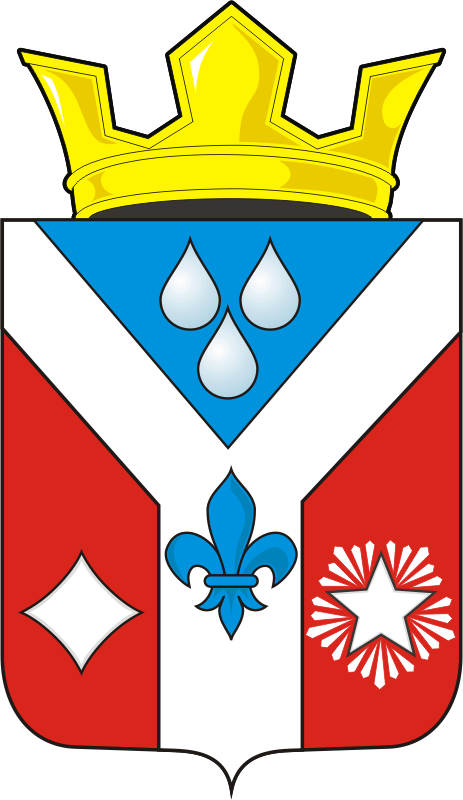 О назначении должностного лица, ответственного за направление сведений о лицах, уволенных в связи с утратой доверия